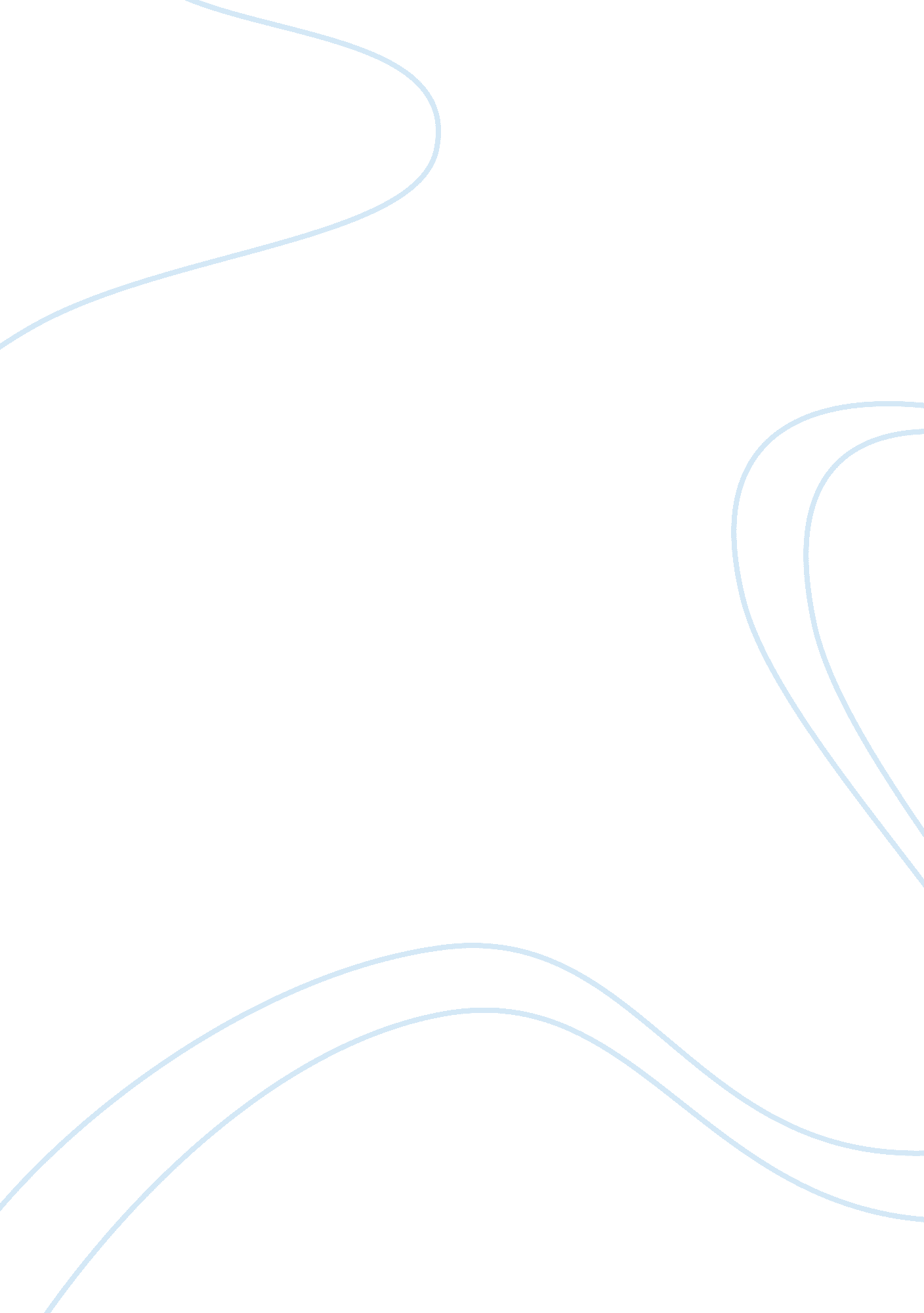 Ganesh chaturthi essay sample essay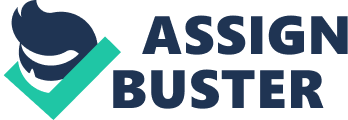 1. Gulf News article on “ Tight security for Ganesh immersion” 2. Evaluation and analysis of the article3. Gulf News article on “ Of virtuousness. frailty and a Vatican priest” 4. Evaluation and analysis of the articleIn the article the jubilations of Ganesh Chaturthi’s security is mentioned. Ganesh is the boy of Shiva and his married woman Parvati. Ganesh was born looking like a male child and so when Ganesh interfered between his male parent Shiva and his female parent Parvati. Shiva cut off Ganesh’s caput in choler. To do up for this. Shiva gave Ganesh the caput of an elephant. Ganesh Chaturthi is celebrated as the birth day of remembrance of Lord Ganesha. the Hindu God who is believed to be powerful plenty to extinguish all obstructions. Falling in the months of August and September. this is one of the festivals which Hindus celebrate with great ardor and enthusiasm. This event lasts for 10 yearss. stoping on the twenty-four hours of ‘ Ananta Chaturdashi’ . Lord Ganesha is a divinity who bestows good luck. wisdom. success and prosperity. He destroys one`s sorrows and obstructions accumulated over the past and grants a new rental of life. A life-like clay theoretical account of Lord Ganesha is made 2-3 months prior to the twenty-four hours of Ganesh Chaturthi. The priest is so called in to raise life into the statue by intoning mantras and executing rites. The Deity of Lord Ganesha is worshipped for 10 yearss and on the 11th twenty-four hours the statue is taken in a emanation through the streets escorted with a ostentation of vocalizing and dance and the emanation flock the street with the intonation. ‘ Ganapati Bappa Morya’ ( celebrated motto praising Lord Ganesha ) . It is eventually immersed in the sea or a river typifying a rite in which Lord Ganesha takes a journey towards his residence. taking along the problems of his fans. This ritual is known as Ganesh Visarjan As per Hindu tradition when the Puja is completed the graven images should be immersed ( Visarjan ) in H2O unless you worship a God in the signifier of an graven image in a temple. executing their day-to-day Pujas etc because to maintain an graven image for more figure of yearss particular day-to-day Pujas has to be offered. So as per the usage graven images are immersed in the close H2O organic structure ( all rivers. lakes and the sea which are sacred to Hindus ) . Another ground is that after the jubilations. it is clip to accept the ageless cosmic jurisprudence which took a form has to go formless once more. It is a ne’er stoping rhythm ( Chakra ) . The graven images are made from clay and it has to go clay once more. It is besides said that the Gods after the pujas travel back to their Heavenly residence and for this ground they are immersedHarmonizing to the article Pope Francis is spread outing the positions of the Vatican fiscal system. The Catholic Church has a hierarchy. merely as any other structured environment. Having a hierarchy helps the Church lead the faithful at local and progressively higher degrees. The parish is at the most basic degree. followed by the bishopric. the archdiocese. and so the Church. Christ made Peter the leader of the apostles and of the church. In giving Peter the “ keys of the land. ” Christ non merely made him leader. but besides made him hone when he acted or spoke as Christ’s representative on Earth ( talking from the place of authorization ) . Peter was the first Catholic Pope. This ability was passed on to Peter’s replacements. therefore giving the church an infallible usher on Earth. The Pope Francis is the Bishop of Rome and the leader of the worldwide Catholic Church. The office of the Pope is the pontificate. The Catholic Pope is besides caput of province of Vatican City. a autonomous city-state wholly concerted within the Italian capital metropolis of Rome. Pope Francis is the reigning Catholic Pope of the Catholic Church. in which capacity he is both Bishop of Rome and absolute crowned head of the Vatican City State Pope Francis I. has responsibilities both political and spiritual. The Catholic Pope meets with caputs of province and maintains diplomatic relationships with more than 100 states. He conducts Holy Eucharists. appoints new bishops and travels. The Catholic Pope besides ministers straight to the faithful. recognizing pilgrims at General Audiences. which normally attract between several thousand and 10s of 1000s of peopleThe Pope is hence first and foremost the Supreme Pastor. That means that he represents Christ’s love and concern for every individual person. That is why the Pope’s precedence lies in acquiring to cognize people. understanding how they live. listening to their involvements and sharing their agonies and their joys 